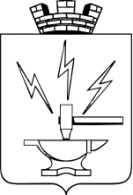 ДУМА ДОБРЯНСКОГО ГОРОДСКОГО ПОСЕЛЕНИЯ ПЕРМСКОГО КРАЯРЕ Ш Е Н И ЕПринято Думой Добрянского городского поселения 26 марта 2014 годаОб утверждении Положения о Почетной грамоте Добрянского городского поселения В соответствии с Федеральным законом от 06.10.2003 № 131-ФЗ «Об общих принципах организации местного самоуправления в Российской Федерации», статьями 5, 50 Устава Добрянского городского поселения Дума Добрянского городского поселенияРЕШАЕТ:1. Утвердить Положение о Почетной грамоте Добрянского городского поселения (приложение 1).2. Утвердить описание бланка Почетной грамоты Добрянского городского поселения (приложение 2).3. Утвердить форму представления на награждение Почетной грамотой Добрянского городского поселения  для физических лиц (приложение 3).4. Утвердить текст ходатайства (приложение 4).5. Признать утратившим силу решение Думы Добрянского городского поселения от 21.02.2008 № 460 «Об утверждении Положения о Почетной грамоте Добрянского городского поселения».6. Решение вступает в силу с момента его подписания.7. Опубликовать решение впечатном средстве  массовой информации «Официальный бюллетень органов местного самоуправления Добрянского городского поселения» и на официальном сайте Добрянского городского поселения http://dobryanka-city.ru/.Глава Добрянского городского поселения				     С.Г. ОкуловПредседатель ДумыДобрянского городского поселения					   А.Б. Бутырин27.03.2014№ 82